Ålands lagtings beslut om antagande avLandskapslag om överföring av uppgifter i anslutning till temporär epidemiersättning	I enlighet med lagtingets beslut föreskrivs:1 §	Trots sekretessbestämmelserna i landskapslagen (1995:101) om tillämpning i landskapet Åland av riksförfattningar om socialvård och landskapslagen (1977:72) om allmänna handlingars offentlighet ska kommunen till Folkpensionsanstalten överföra uppgifter som är nödvändiga för behandling, avgörande och utbetalning av stöd enligt lagen om temporär epidemiersättning (FFS …/2020). 2 §	Denna lag träder i kraft den… och gäller under den tid som lagen om temporär epidemiersättning tillämpas.__________________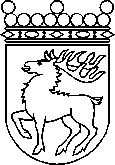 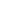 Ålands lagtingBESLUT LTB 89/2020BESLUT LTB 89/2020DatumÄrende2020-10-02LF 39/2019-2020	Mariehamn den 2 oktober 2020	Mariehamn den 2 oktober 2020Roger Nordlund  talmanRoger Nordlund  talmanKatrin Sjögren  vicetalmanBert Häggblomvicetalman